SAP Material Management Training OverviewSAP Materials Management module course imparts with the knowledge that consists of several components and sub-components prominently including Master Data, Purchasing, and Inventory, Evaluation of Materials, Consumption-based planning, and Invoice Verification. Course Objectives: An overview of the ERP system, SAP tools, navigation and so forth. Overview of the components of Materials Management. Material Master Data and Vendor Master. Consumption-based planning and purchasing processes. Inventory management and insights into the valuation of materials. Invoice verification. Material requirement planning. Material Management Logistics information system.Execution Strategy The execution strategy incorporates proven methodologies, seasoned qualified instructor personnel, and a highly responsive approach to managing deliverables. Following is a description of our project methods, including how the project will be developed, a proposed timeline of events and reasons for why we suggest developing the project as described.  Platform ERP Training UK System – These servers are located in US and UK covering users in global locations. There is no infrastructure overhead or assets expenditure to users or school. A PC/Laptop with Windows or Mac system and internet connection is required.Users / Students will be given a user name and password, to log on the pc and use their credentials to log on to live system 24/7. The following is received from the providerWe can provide shared server access with no Data Guarantee or Data backup. Any global user can access the server that may cause slower data transfer / service. Each batch/course duration will be 2 months, then 1-month individual practice time for a total duration of 3 months. Separate remote individual service access is available. Contact us for access cost details.INTRODUCTION: SAP MM Back Office Business function/support training with (10) ten student’s minimum participation requirement. Student participations can be increased as the infrastructure increases.Online -Training Period: Each training completion cycle is 3 Months. Two months: SAP MM functionality training, through Purchase-To-Pay cycle. This course will not include IM or any sub modules of MM. Step by step MM training lessons of course module during weekends (Sat & Sun). Timing as per students’ availability. Typical from 5 to 7 pm CST.Two hours per day: Hour 1 - Theory lectureHour 2 will be hands on training 15 mins Q&A end of sessions.Final Month 3: Full practical sessions will continue with real industry scenarios discussionsPreparation for job interviewsMock interviews to prepare the students for real interviews. Per individual students:Will assist in preparing resume according to market requirements are upon successful competition of training course.Trainer Fee for the course: As discussed, the budgetary training fee ($00.00) per Student for above said course (TBD) to be determine. This training is an online course only.  Above mentioned fee per student includes: Preparation of introductory task per individual student.Preparation of system* set up per individual student.Preparation of all the previously discussed Training lessons presentation document.Preparation of Practical sessions Lessons and Training each student will be online only.If hand out of training documents required, cost not included for printing documents. Documents can be download via email.Univ. AR Pine Bluff will arrange the payment of Training system.  COURSE OVERVIEW & SUMMARYThis course is for clients with no previous or limited experience with SAP (MM). This proposal is composed of three parts, namely 1) Training audience, 2) The need of this skillset, 3) The benefits of (MM) training. This training is to expose you (P2P) Procure to Pay processes used by Fortune corporations globally.  SAP Material Management Training SAP Materials Management module course imparts with the knowledge that consists of several components and sub-components prominently including Master Data, Purchasing, and Inventory, Evaluation of Materials, Consumption-based planning, and Invoice Verification. Course Objectives: An overview of the ERP system, SAP tools, navigation and so forth. Overview of the components of Materials Management. Material Master Data and Vendor Master. Consumption-based planning and purchasing processes. Inventory management and insights into the valuation of materials. Invoice verification. Material requirement planning. Material Management Logistics information system.Introduction to SAP ECC/ERPLog on pad to SAP using GUIHow to navigate in SAP Easy Access menuExplaining ERP Solutions and ERP SoftwareAll about T Codes (Transaction codes) and how they are usedUsing single and multiple screen sessionsViewing SAP MM navigation pathsEnterprise structure for material management moduleSAP MM Module and Master DataOverview of SAP MM Module – Material management process and explain terms / glossariesIntroduction to Master DataHow to Create Material Master DataHow to Change Material Master DataHow to Copy Material MasterMaterial Master Views / GuidesIntroduction to Purchasing and Purchase requisitionHow to create and change  purchase info recordHow to create purchase requisitionHow to change purchase requisition into purchase agreementOverview of Quotations. How to create an RFQHow to create quotationsHow to compare price for different quotationsHow to select or reject quotationsHow to create a source listHow to create a Purchase AgreementHow to post Goods ReceiptHow to perform invoice verificationHow to release an invoice How to create service purchase agreementExplain all about outline agreementRelease procedures for purchasing documentPricingOver view of Pricing ProcedureHow to create Goods ReceiptHow to cancel Goods ReceiptReservation of InventoryHow to Issue goodsHow to do Transfer PostingAll about the Physical InventoryAbout special stock and special procurementMM Question & AnswerPractical TrainingObtain ECC 6.0 system remote server access for practice of all the exercise.Training in live system for all above transactions.Participants will test each other’s exercise with guidance.  Benefits of this TrainingSAP MM is the (ERP) Enterprise Resource Planning solution of (P2P) Procure To Pay process for Fortune Corporations of any industry operation.One can work as a Purchasing assistance, Buyer, Senior Buyer, Purchasing manager etc.SAP MM Trained personnel can work in the following industries: Oil and Gas industry, Chemical industry, Pharmaceutical industry, Plant Engineering, Construction, and Mechanical Engineering.DELIVERABLEPRICINGThe following table details the pricing for delivery of the services outlined in this proposal. Final pricing is based on number of students enrolled. The proposal pricing is good for thirty days from date of proposal. Billy Williamson C.P.M., HACCPManaging PartnerGLOBAL-MPG LLC832-767-7745  blw@globalmpg.comwww.globalmpg.comlinkedin.com/in/billy-williamson-91194262Materials management (MM) module in SAP training course.Course Summary                                                                                                                 Materials management module in SAP consists of several components and sub-components including Master Data, Purchasing and Inventory management. During this course you will learn operational skills and concepts of SAP (MM) back office configuration and user support. Project Start: Phase 1 start upTBDOne weekMilestone 1: Batch/course training TBDTwo monthsMilestone 2: Individual student practiceTBDOne month: TBDThree monthsMilestone 3 Per individual student:Will assist in preparing resume according to market requirements are upon successful competition of training course.TBDOne week(Budgetary training) fee per student (10) $00.00$000.00License fee per student (10) ECC 6, $0.00$000.00Optional course completion additional training  (TBD)$0.00$000.00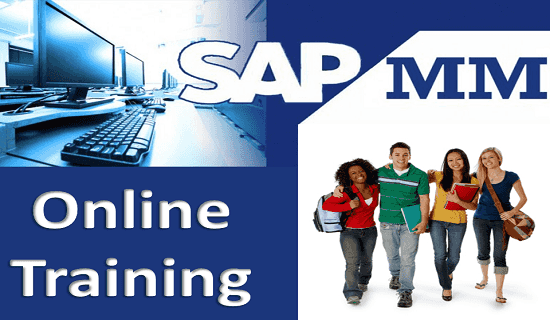 